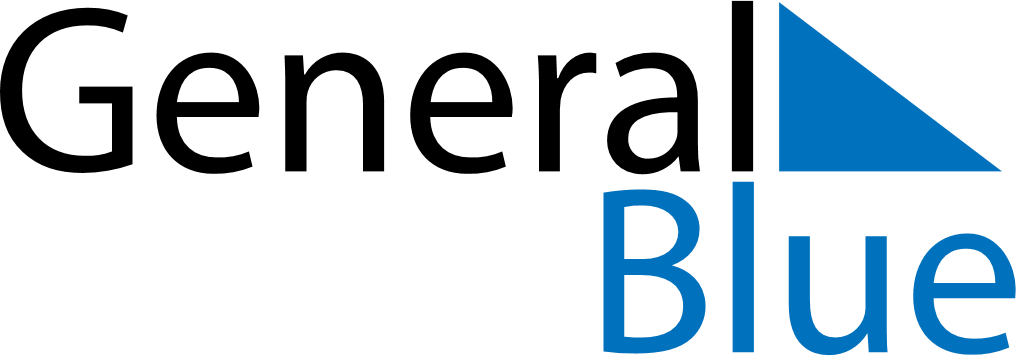 Weekly Meal Tracker September 19, 2022 - September 25, 2022Weekly Meal Tracker September 19, 2022 - September 25, 2022Weekly Meal Tracker September 19, 2022 - September 25, 2022Weekly Meal Tracker September 19, 2022 - September 25, 2022Weekly Meal Tracker September 19, 2022 - September 25, 2022Weekly Meal Tracker September 19, 2022 - September 25, 2022MondaySep 19TuesdaySep 20TuesdaySep 20WednesdaySep 21ThursdaySep 22FridaySep 23SaturdaySep 24SundaySep 25BreakfastLunchDinner